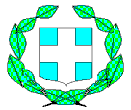  ΕΛΛΗΝΙΚΗ ΔΗΜΟΚΡΑΤΙΑ				     	ΥΠΟΥΡΓΕΙΟ ΕΡΓΑΣΙΑΣ  ΚΑΙ                                                                   Δράμα 07-07-2021     ΚΟΙΝΩΝΙΚΩΝ ΥΠΟΘΕΣΕΩΝ                                                                 Αριθμ.Πρωτ.  5095    5095          ΚΕΝΤΡΟ ΚΟΙΝΩΝΙΚΗΣ ΠΡΟΝΟΙΑΣ                                           ΠΕΡΙΦΕΡΕΙΑΣ ΑΝΑΤΟΛΙΚΗΣ ΜΑΚΕΔΟΝΙΑΣ-ΘΡΑΚΗΣ				           ΠΑΡΑΡΤΗΜΑ ΧΡΟΝΙΩΝ ΠΑΘΗΣΕΩΝ ΔΡΑΜΑΣΘΕΜΑ:  “Ζήτηση προσφοράς για την αγορά δύο (2) συμπυκνωτών οξυγόνου για την κάλυψη  των αναγκών του Παραρτήματος Χρονίων Παθήσεων Δράμας”Παρακαλούμε όπως μας αποστείλετε την προσφορά σας για την αγορά δύο συμπυκνωτών οξυγόνου για την κάλυψη των αναγκών του Παραρτήματος Χρονίων Παθήσεων Δράμας.Οι συμπυκνωτές πρέπει να πληρούν τα κάτωθι κριτήρια:1) Να λειτουργούν με την τάση δικτύου (230V 50Hz). 2) Να διαθέτουν ρυθμιζόμενη ροή οξυγόνου με μέγιστη ροή τα 5 lt/min. 3) Επίπεδο θορύβου ≤45 db. 4) Συγκέντρωση οξυγόνου 93% ±3%. 5)Να διαθέτει Υγραντήρα συμπυκνωτή οξυγόνου, ρινικά γυαλάκια οξυγόνοθεραπείας καθώς και μάσκα οξυγόνου6) Να διαθέτει ηχητικό συναγερμό και φωτεινή ένδειξη όταν η συγκέντρωση οξυγόνου πέσει κάτω από 85%, 7) Να διαθέτει βάρος μικρότερο από 30 Kg. 8) Να είναι τροχήλατος. 9) Να διαθέτει σήμανση CE. 10) Να καλύπτεται από εγγύηση 2 ετών τουλάχιστον. Η τεχνική-οικονομική προσφορά να συνοδεύεται από: -τεχνικό φυλλάδιο κατασκευαστή/εργοστασίου, που θα φαίνονται τα ζητούμενα τεχνικά χαρακτηριστικά του συμπυκνωτή. -βεβαιώσεις για τις προδιαγραφές/πιστοποιήσεις. -ενδεικτικές τιμές για τα αναλώσιμα (φίλτρα, κλπ) που χρειάζονται για τη σωστή λειτουργία του συμπυκνωτή.Στις προτεινόμενες τιμές να συμπεριλαμβάνεται ο Φ.Π.Α.Οι προσφορές θα γίνουν με κριτήριο κατακύρωσης την χαμηλότερη τιμή.Οι εταιρείες που θα συμμετέχουν στην διαδικασία αποστολής προσφοράς πρέπει να πληρούν όλες τις απαραίτητες από το νόμο προδιαγραφές και να είναι πιστοποιημένες με τις κατάλληλες άδειες και ISO. Για το παρόν έγγραφο έχει ενημερωθεί το εμπορικό επιμελητήριο.Οι προσφορές να αποσταλούν εσώκλειστες σε φάκελο  με καταληκτική ημερομηνία  Τρίτη 13/07/2021 και ώρα 13:00 μ.μ. στις διοικητικές υπηρεσίες του  παραρτήματος Χρόνιων  Παθήσεων Δράμας, επί της οδού  Διογένους 1.Η Επιτροπή Τιμών & Έρευνας Αγοράς                     Η Αναπληρώτρια Διευθύντρια                							          του ΠΧΠ  ΔράμαςΜπανιώτη ΦαίδραΤζίχα ΑγγελικήΣυκώτη ΜαριάνναΒογιατζόγλου Βάσω